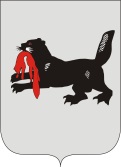 ИРКУТСКАЯ ОБЛАСТЬСЛЮДЯНСКАЯТЕРРИТОРИАЛЬНАЯ ИЗБИРАТЕЛЬНАЯ КОМИССИЯг. СлюдянкаОб образце заполнения подписного листана выборах депутатов Думы Утуликского сельского поселения Слюдянского района пятого созыва 11 сентября 2022 годаВ соответствии с пунктом 8.1. статьи 37 Федерального закона от 12 июня 2002 года № 67-ФЗ «Об основных гарантиях избирательных прав и права на участие в референдуме граждан Российской Федерации», частями 1, 1.1 статьи 57 Закона Иркутской области от 11 ноября 2011 года № 116-ОЗ «О муниципальных выборах в Иркутской области», Слюдянская территориальная избирательная комиссияРЕШИЛА:1. Утвердить образец заполнения подписного листа в части, касающйся указания наименования представительного органа муниципального образования, наименования многомандатного избирательного округа, на выборах депутатов Думы Утуликского сельского поселения Слюдянского района пятого созыва по десятимандатному избирательному округу 11 сентября 2022 года (приложение). 2. Направить данное решение в окружную избирательную комиссию, сформированную для организации и подготовки выборов депутатов Думы Утуликского сельского поселения Слюдянского района пятого созыва.         3. Разместить настоящее решение на странице Слюдянской территориальной избирательной комиссии на едином интернет-портале территориальных избирательных комиссий Иркутской области.Председатель Слюдянской территориальной избирательной комиссии		                                                                           Н.Л. ЛазареваСекретарь Слюдянской территориальной избирательной комиссии						                                         Н.Л. ТитоваПриложение  к решению Слюдянской территориальной избирательной комиссии от 21 июня 2022 года № 39/280Образец заполнения подписного листаподписной листВыборы депутатов Думы Утуликского сельского поселения Слюдянского района пятого созыва (наименование представительного органа муниципального образования в соответствии с уставом муниципального образования)1(дата голосования)Мы, нижеподписавшиеся, поддерживаем  (самовыдвижение или выдвижение от избирательного объединения с указанием наименования избирательного объединения)проживающего  	.(наименование субъекта Российской Федерации, района, города, иного населенного пункта, где находится место жительства)Подписной лист удостоверяю:  (фамилия, имя, отчество, дата рождения, адрес места жительства 2, серия и номер паспорта или документа, заменяющего паспорт гражданина, с указанием даты его выдачи, наименования или кода выдавшего его органа, подпись лица, осуществлявшего сбор подписей, и дата ее внесения)Кандидат  (фамилия, имя, отчество, подпись и дата ее внесения)Примечание. Если у кандидата, данные которого указываются в подписном листе, имелась или имеется судимость, в подписном листе после отчества кандидата указываются сведения о судимости кандидата. Если кандидат является физическим лицом, выполняющим функции иностранного агента, либо кандидатом, аффилированным с выполняющим функции иностранного агента лицом, в подписном листе после отчества кандидата (в случае наличия у кандидата также имевшейся или имеющейся судимости – после сведений о судимости) указываются сведения о том, что кандидат является физическим лицом, выполняющим функции иностранного агента, либо кандидатом, аффилированным с выполняющим функции иностранного агента лицом. Если кандидат, сведения о котором содержатся в подписном листе, в заявлении о согласии баллотироваться в соответствии с пунктом 2 статьи 33 Федерального закона «Об основных гарантиях избирательных прав и права на участие в референдуме граждан Российской Федерации» указал свою принадлежность к политической партии либо иному общественному объединению и свой статус в данной политической партии либо данном общественном объединении, сведения об этом указываются в подписном листе после сведений о месте жительства кандидата или после сведений о судимости кандидата, а если кандидат является физическим лицом, выполняющим функции иностранного агента, либо кандидатом, аффилированным с выполняющим функции иностранного агента лицом, – после сведений об этом. Подписной лист изготавливается для заполнения только с одной стороны и должен содержать пять строк для проставления подписей избирателей.Р Е Ш Е Н И ЕР Е Ш Е Н И Е21 июня 2022 года№ 39/280 «11»сентября 2022годакандидата в депутаты подесятимандатному избирательному округугражданина,(наименование или номер избирательного округа)(гражданство)(фамилия, имя, отчество)родившегося, работающего,(дата рождения)(место работы, занимаемая должность или род занятий; если кандидат является депутатом и осуществляет свои полномочия
на непостоянной основе, – сведения об этом с указанием наименования соответствующего представительного органа)№ п/пФамилия, имя, отчествоГод рождения
(в возрасте 18 лет – дополнительно число и месяц рождения)Адрес места жительства 2Серия и номер паспорта или документа, заменяющего паспорт гражданинаДата внесения подписиПодпись12345